+7 (495) 664-88-00               119017, г. Москва, ул. Большая Ордынка, д. 40, стр. 4, 6 эт., пом. I, ком. 40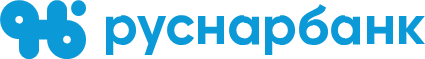     info@rusnarbank.ru             www.rusnarbank.ruЗАЯВЛЕНИЕна депозитарное обслуживание (для физических лиц)Настоящимименуемая(ый) в дальнейшем «Депонент», заявляет о согласии на заключение с АО КБ «РУСНАРБАНК», именуемое в дальнейшем «Депозитарий», Депозитарного договора в порядке, предусмотренном ст. 428 Гражданского Кодекса Российской Федерации, заключенного путем присоединения к действующей редакции «Условий осуществления депозитарной деятельности АО КБ «РУСНАРБАНК»» (далее – Условия) и об ознакомлении с положениями Условий, а также о принятии на себя добровольного обязательства следовать положениям (обязательствам) указанных Условий, которые Депоненту разъяснены в полном объеме, включая Порядок оплаты услуг Депозитария, и имеют для Депонента обязательную силу.Настоящим Депонент подтверждает свою осведомленность о том, что Депозитарий совмещает депозитарную деятельность с брокерской и дилерской деятельностью на рынке ценных бумаг.Настоящим Депонент заявляет о своем согласии заключить с Депозитарием Депозитарный договор в порядке, предусмотренном ст. 428 Гражданского кодекса Российской Федерации, на условиях, изложенных в Условиях.В соответствии с указанным Договором прошу открыть и обслуживать: – Счет депо владельца	            – Торговый счет депо владельца  	      – иной счет:_______________________Клиринговая организация (указывается при открытии торговых счетов): – НКО НКЦ (АО)                      – НКО АО НРД 	                                      – иная организация: ________________ – Оплата услуг Депозитария осуществляется согласно Тарифам «ВИП+»Настоящим Депонент гарантирует, что все ценные бумаги, которые будут депонироваться мной в Депозитарии, принадлежат ему или будут приобретены им в полном соответствии с действующим законодательством Российской Федерации. Согласие на обработку персональных данных:Настоящим Депонент выражает свое согласие Депозитарию на обработку и проверку его персональных данных в порядке и на условиях, определенных Федеральным законом от 27 июля 2006 года №152-ФЗ «О персональных данных» (далее – Закон). Персональные данные, на обработку которых дается настоящие согласие содержатся в настоящем Заявлении, и других документах, предоставленных Депонентом. Целью обработки персональных данных является заключение Депозитария с Депонентом Депозитарного договора (далее – Договор).Депонент предоставляет Депозитарию право обрабатывать свои персональные данные любым способом, предусмотренным Законом и/или выбранным по усмотрению Банка, в том числе с использованием средств автоматизации или без использования таких средств, включая сбор, запись, систематизацию, накопление, хранение, уточнение (обновление, изменение), извлечение, использование, передачу, обезличивание, блокирование, удаление, уничтожение персональных данных, при возникновении необходимости, передачи третьим лицам в соответствии с нормами законодательства РФ.Согласие предоставляется с момента подписания настоящего Заявления на срок действия Договора, а также в течение последующих 5 (Пяти) лет.Отзыв Согласия на обработку может быть осуществлен в соответствии с действующим законодательством РФ при условии письменного уведомления Банка со стороны физического лица.Приложение 2к Условиям   осуществления                      депозитарной деятельностиАО КБ «РУСНАРБАНК»ФИОФИОФИОФИОФИОадрес регистрацииадрес регистрацииадрес регистрацииадрес регистрацииадрес регистрацииудостоверяющий личность документ      серия                 номер           дата выдачи         орган, выдавший документ и код подразделенияудостоверяющий личность документ      серия                 номер           дата выдачи         орган, выдавший документ и код подразделенияудостоверяющий личность документ      серия                 номер           дата выдачи         орган, выдавший документ и код подразделенияудостоверяющий личность документ      серия                 номер           дата выдачи         орган, выдавший документ и код подразделенияудостоверяющий личность документ      серия                 номер           дата выдачи         орган, выдавший документ и код подразделенияДепонент               Депонент                                 подпись                                                                                             Ф.И.О.                  подпись                                                                                             Ф.И.О.                  подпись                                                                                             Ф.И.О.                  подпись                                                                                             Ф.И.О.                  подпись                                                                                             Ф.И.О.Дата:телефон: е-mail:ЗАПОЛНЯЕТСЯ ДЕПОЗИТАРИЕМДата, время приема: ___________________________________Входящий  номер: ___________________________________Заявление принял:__________________/________________/Заключен Депозитарный договор:№ ______________________________ от  «_____»_______________20___ годаРуководитель _______________________________/_____________________/                                                                             м.п.